HEALTHY START COLLABORATIVE IMPROVEMENT AND INNOVATION 
NETWORK (CoIIN) MEMBER DIRECTORY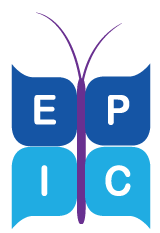 Healthy Start Project NameOrganization, City, StatePrimary HS CoIIN RepresentativePhone NumberEmail AddressOther Leadership ActivitiesAlameda County Healthy Start InitiativeCounty of Alameda, San Leandro, CAAnna Gruver510-667-4334anna.gruver@acgov.org CC/CM Policies/Protocols Work Group Co-Lead Co-ChairBaltimore Healthy Start, Inc.Baltimore Healthy Start, Inc., Baltimore, MDMaxine Vance410-675-2125maxine.vance@baltimorecity.gov  Screening Tool Implementation Work GroupBirmingham Healthy Start Plus, Inc., Birmingham Healthy Start PlusBirmingham, ALRickey Green 205-305-9293rgreenbhsplus2013@yahoo.com Former Co-Chair1Boston Healthy Start InitiativeBoston Public Health Commission, Boston, MAMegan Young617-534-2065myoung@bphc.orgScreening Tool Feedback Review Work GroupScreening Tool Implementation Work GroupFormer Co-Chair1California Border Healthy Start PlusProject Concern International,San Diego, CAMaria Lourdes Reyes619-791-2610 mreyes@pciglobal.org Former Co-Chair5Co-ChairCamden Healthy Start SO NJ Perinatal Cooperative, Inc., Pennsauken, NJDianne Browne856-675-5273dbrowne@snjpc.org CC/CM Literature Review Work Group Co-LeadCentral Hillsborough Healthy StartReach Up, Inc., Tampa, FLEstrellita “Lo” Berry813-712-6301lberry@reachupincorporated.org CC/CM Current Practices Work Group Co-LeadFormer Co-Chair3DC Healthy StartDistrict Of Columbia, Government Of, Washington, DCKaren Franco202-442-9340karen.franco@dc.govEliminating Disparities in Perinatal Health  Detroit Healthy StartInstitute for Population Health, Detroit, MIGwendolyn Daniels313-324-9717gdaniels@ipophealth.org Screening Tool Feedback Review Work GroupScreening Tool Implementation Work GroupCC/CM Current Practices Work Group Co-LeadFormer Co-Chair2Greater Harlem Healthy StartNorthern Manhattan Perinatal Partnership, New York, NYDelores Passmore212-665-2600delores.passmore@nmppcares.orgCC/CM Literature Review Work Group Co-LeadHealthy Start Brooklyn/ Eliminating Disparities in Perinatal Health Fund for Public Health in New York, Brooklyn, NYMary-Powel Thomas718-637-5238mthomas7@health.nyc.gov Co-ChairHealthy Start of New OrleansCity of New Orleans, New Orleans, LAJulie Hagan504-658-2515jhagan@nola.govFormer Co-Chair5Healthy Start, Inc. Pittsburgh Healthy Start, Inc. Pittsburgh, Pittsburgh, PAJada Shirriel412-247-4009jshirriel@hsipgh.org Screening Tool Feedback Review Work Group Screening Tool Implementation Work GroupFormer CoChair4Midwest Healthy Start InitiativeSGA Youth & Family Services, Chicago, ILAnna Colaner312-447-4361AColaner@sga-youth.orgScreening Tool Implementation Work GroupMomsFirstCity of Cleveland, Cleveland, OHLisa Matthews216-664-4281lmatthews@city.cleveland.oh.us Screening Tool Feedback Review Work GroupNC Baby Love PlusNorth Carolina Department of Health and Human Services, Raleigh, NCTonya Daniel919-707-5686tonya.daniel@dhhs.nc.gov Northwest IN Healthy StartNorthwest IN Healthy Start, Hammond, INRisë L. Ratney219-989-3939rratney@nwihs.com Former CoChair3PDPH Healthy StartCity of Philadelphia, Philadelphia, PASara Kinsman215-685-5255sara.kinsman@phila.gov CC/CM Policies/Protocols Work Group Co-LeadFormer CoChair2San Antonio Healthy StartCity of San Antonio, San Antonio, TXKori Eberle210-207-4727Kori.eberle@sanantonio.gov Screening Tool Implementation Work GroupFormer Co-Chair4,5Co-ChairSouth Phoenix Healthy StartMaricopa, County of, Phoenix, AZMeloney Baty602-304-1166MeloneyBaty@mail.maricopa.govHealthy Start Project NameOrganization, City, StateAlternate HS CoIIN RepresentativePhone NumberEmail AddressOther Leadership ActivitiesAlameda County Healthy Start InitiativeCounty of Alameda, San Leandro, CAKiko Malin510-208-5979kiko.malin@acgov.orgBaltimore Healthy Start, Inc.Baltimore Healthy Start, Inc., Baltimore, MDLashelle Stewart410-675-2125lstewart@baltimorecity.govBirmingham Healthy Start Plus, Inc., Birmingham Healthy Start PlusBirmingham, ALMaria Murdock 205-305-9293Murdock123@bellsouth.comBoston Healthy Start InitiativeBoston Public Health Commission, Boston, MAKatie Keating617.534.2065kkeating@bphc.orgCalifornia Border Healthy Start PlusProject Concern International,San Diego, CALisa Bain619-791-2610 lbain@pciglobal.orgCamden Healthy Start SO NJ Perinatal Cooperative, Inc., Pennsauken, NJSherolde Smith856-675-5276ssmith@snjpc.orgCentral Hillsborough Healthy StartReach Up, Inc., Tampa, FLDeborah Austin813-712-6301daustin@reachupincorporated.orgDC Healthy StartDistrict Of Columbia, Government Of, Washington, DCErin Bonzon202-442-9405erin.bonzon@dc.govEliminating Disparities in Perinatal Health  Detroit Healthy StartInstitute for Population Health, Detroit, MIAnthony Harris313-309-9310 ext.3003aharris@ipophealth.orgGreater Harlem Healthy StartNorthern Manhattan Perinatal Partnership, New York, NYCrystal Pennil212-665-2600 Crystal.pennil@nmppcares.orgHealthy Start Brooklyn/ Eliminating Disparities in Perinatal Health Fund for Public Health in New York, Brooklyn, NYStephanie Gillette718-637-5244sgillette@health.nyc.govHealthy Start of New OrleansCity of New Orleans, New Orleans, LAHealthy Start, Inc. Pittsburgh Healthy Start, Inc. Pittsburgh, Pittsburgh, PAAndrea Kimple412-247-4009, ext. 2513 akimple@hsipgh.orgMidwest Healthy Start InitiativeSGA Youth & Family Services, Chicago, ILMary Curry773-629-6171mcurry@sga-youth.orgMomsFirstCity of Cleveland, Cleveland, OHMegan Walsh216-420-7643Mwalsh2@city.cleveland.oh.usNC Baby Love PlusNorth Carolina Department of Health and Human Services, Raleigh, NCJulie DeClerque919-966-7106julie_declerque@unc.edu Northwest IN Healthy StartNorthwest IN Healthy Start, Hammond, INAngela Wadley219-886-0028awadley@nwihs.com PDPH Healthy StartCity of Philadelphia, Philadelphia, PATracey Morris215-685-5227tracey.morris@phila.govSan Antonio Healthy StartCity of San Antonio, San Antonio, TXJames Count210-207-4725James.Counts@sanantonio.govSouth Phoenix Healthy StartMaricopa, County of, Phoenix, AZSarah Barrett602-304-1166SarahBarrett@mail.maricopa.gov